HONORABLE CONCEJO DELIBERANTE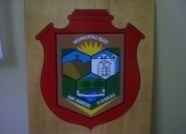 Municipalidad de San Marcos SierrasLibertad 833 – 5282 – San Marcos SierrasTel  03549 – 496007 – concejodeliberantesanmarcos@gmail.comVISTO: La Nota presentada con fecha 15/12/15 por los representantes de la “Feria Franca”, por la cual solicitan la autorización, para la instalación de puestos de venta de productos artesanales Locales en la Costanera del Rio San Marcos, los dias sábados y domingos a partir del 24 de diciembre de 2015 y hasta el 28 de marzo de 2016.Y CONSIDERANDO: Que la autorización solicitada se funda en la consideración por parte de los firmantes de que la Costanera del Rio San Marcos es un excelente punto de difusión y de venta, y su otorgamiento implicaría tanto un servicio al turista como así también de un importante apoyo económico para quienes lo realiza.                                        Que es Atribución del Honorable Concejo Deliberante Autorizar mediante Ordenanza el uso del Espacio Publico.                                         Que mediante el Art. 2º de la Ordenanza Nº 769/15, de fecha 27/08/15, se autorizó a la “ Feria Franca” a ocupar el espacio Municipal ubicado en Calle Libertad, entre las Calles El Jilguero y Reina Mora, en los dias, horarios y bajo las condiciones allí especificadas.                                         Que por las razones expuestas se estima propicio conceder el Uso del Espacio Municipal y autorizar la instalación de puestos de ventas de la “Feria Franca” en la Costanera Sur del Rio San Marcos durante los meses de diciembre a marzo, los dias sábados y domingos; modificando en consecuencia el Art. 2º de la antes citada Ordenanza Nº 769/15 en el sentido indicado y derogando parcialmente la Ordenanza Nº 571/09, en cuanto prohíbe la instalación de puestos de venta y/o trueque sobre la costanera del Rio San Marcos.El Honorable Concejo Deliberante de la Municipalidad de San Marcos Sierras, sanciona con fuerza de: ORDENANZA Nº 790/15ARTÍCULO 1º: Derogase parcialmente la Ordenanza Nº 571/09, en cuanto prohíbe la instalación de puestos de venta y/o trueque sobre la Costanera Sur del Rio San Marcos, manteniéndosela inalterada en lo demás que dispone.ARTÍCULO 2º: Hácese lugar a lo solicitado por los representantes de la “Feria Franca” y en consecuencia, modificase el Art. 2º de la Ordenanza Nº 769/15, el cual quedara redactado de la siguiente manera: “Autorizase a los integrantes de la Feria Franca a ocupar el  Espacio Municipal ubicado en Calle Libertad, entre las Calles El Jilguero y reina Mora, los dias martes y viernes de 9:30 a 14:30 Hs. Durante los meses de Abril a Noviembre; no debiendo entorpecer el funcionamiento del espacio destinado para deportes.Asímismo, Autorizase a la mencionada Feria al Uso del Espacio Municipal de la Costanera Sur del Rio San Marcos durante los meses de diciembre a marzo, desde las 9:30 hasta las 19:00 Hs” .ARTÍCULO 3º: Protocolícese, Publíquese, y Dese al Registro Municipal, Cumplido, Archívese.San Marcos Sierras, 28 de Diciembre de 2015.Tulian Paula Amalia                                                                                                                                      Ares José  Secretaria del HCD                                                                                                                            Presidente del HCDDada en la Sala de Sesiones del Honorable Concejo Deliberante de la Municipalidad de San Marcos Sierras, en Sesión Extraordinaria de fecha 28/12/15 y Aprobada por Unanimidad.-